Mrs. Taddei   	PreAlgebra 7: Course Policies, Expectations, and Grading	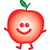 TMS Room 221	          Email: mtaddei@fairfieldschools.org		 School Phone: 203-255-8336WELCOME!	Welcome to Mrs. Taddei’s math class! I am excited to be your teacher and I am looking forward to getting to know you!  Below are my policies, expectations, and system of grading in order to help you all to be successful; it is your success which matters the most to me!Class RulesBe in Class and On Time!  There will be a warm-up problem on the board right when you come in.  You are expected to complete this problem and take your homework out upon arrival.Be Prepared! Please have your notebook, completed homework, pencil, calculator, and anything I ask you to bring with you when you enter class.  Locker passes will not be issued.Listen to the Speaker! There should only be one person talking at a time whether it be myself or a classmate (unless we are working in groups of course!). Follow Directions!  Directions can be determined by reading your handout, postings on the board, or verbally from the teacher.Ask Questions! There is no such thing as a bad question.  Raise your hand to ask a question.Participate! Daily participation is necessary for learning.RESPECT!!! You are to respect all classmates, classroom materials, and myself just as I will respect all of you.Materials  *You should have all of these items with you every day to be prepared (unless otherwise noted).A 1-inch 3-ring binder with 3 dividers and loose-leaf paper. Sections: NOTES / HW & PRACTICE / TESTS & QUIZZES.  You will need loose-leaf paper in your binder.A basic or scientific calculator (TI-30 is recommended.) Note: A graphing calculator (TI-84+) will be recommended in Algebra; you may choose to use the graphing calculator this year.Pencils, Erasers, and Pens (for correcting).  Math is meant for mistakes and revisions…Please only use pencil for all of your work in this class unless we are correcting.Textbook “Big Ideas” – Advanced 2 (Orange) –The textbook may be kept at home, covered.Web Access: www.bigideasmath.com . An access code will be provided.Assignment Pad – provided by your homeroom teacher.Your best effort each and every day!Absences – If you know you are going to be absent ahead of time, see me as soon as possible.  Assignments due on the day of the absence must be turned in immediately upon return.  Missed work must be made up in a timely fashion, no later than the length of the absence. If you are out and feel up to it, check Infinite Campus for the missed homework assignment to catch up early.Participation, Classwork, Teamwork – Participation, classwork, and teamwork will be assessed daily either formally or informally.  You are expected to take notes when directed to do so, participate in small group and large group discussions and projects, and ask questions when necessary.Workbook – You will receive a workbook that can be written in.  You will use it in-class only and it will be kept in class.  We will use it to complete group activities and to have extra practice in class.  You will pick up your workbook upon entering class and replace it before leaving.Homework – Homework will be reviewed and checked daily.  It should kept in the proper section of your binder – Textbook assignments should be labeled and on loose leaf paper. Your answers do not need to be 100% correct, but you must give 100% effort!  Homework will be scored on a 4-point rubric: 0 – not completed or missing; 1 – only answers are provided or partially completed; 2 – half completed or missing work; 3 – mostly completed or missing some work. You will receive full credit (a 4) if your homework is neat, labeled, ALL WORK IS SHOWN and ALL problems are attempted! If you cannot figure out a problem, write out your question or what you are confused about – you will still get credit!Tests & Quizzes – Tests and quizzes will be given throughout each unit and will be announced ahead of time.  All work must be shown to receive full credit.  These are independent assignments and cheating will not be tolerated (See TMS Handbook).  Never throw out quizzes and tests…Keep in your binder!GRADING – Your grade will be determined by the following percentages:60% Summative Assessments – Chapter Tests, Unit Tests, Large Projects30% Formative Assessments – Quizzes, Group labs/activities or graded classwork.10% Behavioral – Homework, participation, collaboration. Infinite Campus – I will update Infinite Campus as often as possible with homework assignments, quiz and test dates, and your grades.  Please check infinite campus frequently, if not daily.  Infinite Campus DOES NOT replace writing down your homework in your assignment pad during class.EXTRA HELP – I will be available for extra help before or after school.  Please make an appointment at least one day in advance. Do not hesitate to ask for help!  I am also one of the teachers at HOMEWORK CLUB after school every Thursday!  (Late bus available)Stickers – I have a reward system for positive grades and positive behaviors/actions.  You will receive 1 sticker for 80% or above grades on quizzes and tests.  You will receive 2 stickers for a perfect 100%. Once you collect 5 stickers, you may see me to trade in for a prize! *Please sign below acknowledging my expectations and grading system. Keep in the front of your MATH binder.Student Signature:  _______________________________________            Date __________Parent/Guardian Signature:   ________________________________          Date ___________ 